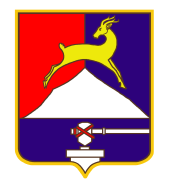 СОБРАНИЕ  ДЕПУТАТОВУСТЬ-КАТАВСКОГО ГОРОДСКОГО ОКРУГАЧЕЛЯБИНСКОЙ ОБЛАСТИДвенадцатое заседаниеРЕШЕНИЕ от 22.08.2018 г.   №    138                                                             г. Усть-Катав               О внесении изменений в решение Собрания депутатов Усть-Катавского городского округа    № 150 от 18.10.2017 «Об утверждении прогнозного плана (программы) приватизации имущества на 2018 год»Рассмотрев обращение Управления имущественных и земельных отношений администрации Усть-Катавского городского округа, руководствуясь федеральными законами от 21.12.2001 № 178-ФЗ «О приватизации государственного и муниципального имущества», от 06.10.2003 № 131-ФЗ «Об общих принципах организации местного самоуправления в Российской Федерации», Уставом Усть-Катавского городского округа, Собрание депутатовРЕШАЕТ:	1.Внести в решение Собрания депутатов Усть-Катавского городского округа от 18.10.2017 № 150 «Об утверждении прогнозного плана (программы) приватизации имущества на 2018 год»  следующие изменения:1.1. Дополнить прогнозный план (программу) приватизации муниципального имущества на 2018 год следующим имуществом:нежилое здание - здание мастерской общей площадью 46,6 м2, расположенное по адресу: г.Устъ-Катав, ул.Строителей, д. 16Предполагаемый срок приватизации - 4 квартал 2018 г.воздухообогрев протяженностью 168 м, расположенный по адресу: г.Усть-Катав, ул.Строителей, д. 16Предполагаемый срок приватизации 4 квартал 2018 г.благоустройство - замощение общей площадью 1907,5 м2, расположенное по адресу: г.Усть-Катав, ул.Строителей, д. 16Предполагаемый срок приватизации - 4 квартал 201 8 г.нежилое здание - здание автозаправочного пункта общей площадью 46,3 м2, расположенное по адресу: г.Усть-Катав, ул.Строителей, д. 16 Предполагаемый срок приватизации -4 квартал 2018 г.	2.Опубликовать настоящее решение в газете «Усть-Катавская неделя» и разместить на официальном сайте Усть-Катавского городского округа www.ukgo.su.	3.Контроль за выполнением настоящего решения возложить на председателя комиссии по финансово-бюджетной и экономической политике С.Н.Федосову.Председатель Собрания депутатовУсть-Катавского городского округа                                         А.И.Дружинин